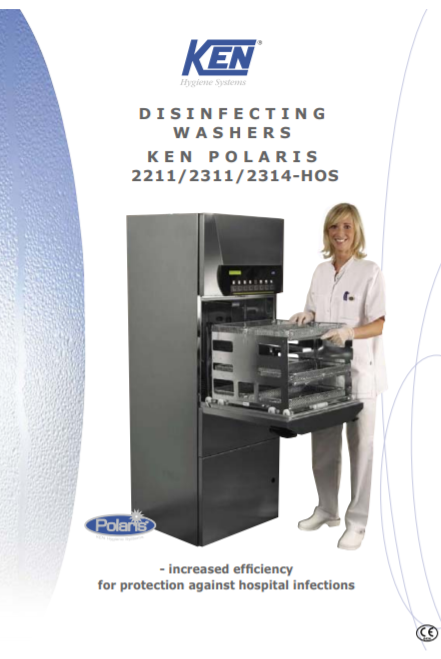 Intended UseThe KEN Polaris Washer-Disinfector is a fully automatic, washer designed for use in hospitals and clinics. The KEN Polaris Series (2211/2311/2314) was intended for use in hospitals or the health care sector for washing and disinfection of:Surgical instrumentsAnaesthetic equipmentRigid scopes Bowls, dishes, receivers, utensils, glassware, etc.To meet the specific requirements for cleaning of the above devices a variety of racks are designed for the machine.  All items to be cleaned in this machine must tolerate heat disinfectionFeaturesThis washer-disinfector range has been designed in the form of a basic structure to which the factory can ad features that make it suit the needs and work assignments of the individual ward (e.g.: bed wards, surgery wards, central sterilising departments, emergency wards/reception, laboratory, etc.).This flexibility applies to such features as:One Or Two DoorsNumber Of Washing ArmsPump SizeDrying ModuleDosage Pumps, Etc.In addition, machines can be fitted at the place of use with equipment from KEN's standard basket range - or special-duty baskets can be manufactured to solve a given assignmentSafety InstructionsDaily Maintenance:Additional Information:Personal SafetyThe responsible body must offer regular training of all personnel who is involved in operation and maintenance of the equipment, including emergency procedures in case any toxic or pathogenic substances are released into the environment by accident. Stated below are conditions where hazards might occur if the machine is not handled according to instructions.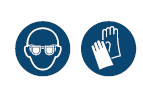 Electric ShockElectrical components that might pose hazards are placed behind covers which can only be removed using a tool. These covers may only be removed by specially trained staff.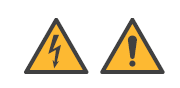 Chemicals/corrosionSafety precautions must be taken against chemical exposure when handling chemical canisters. Always wear eye protection and safety gloves. Detergents are caustic and can cause severe damage on exposed skin. Avoid any contact with eyes, skin and mouth. Always follow the chemical supplier’s instructions concerning re-filling or replacement. Always read the chemical supplier’s Material Safety Data Sheet (MSDS) prior to handling, use and storage of detergents and chemicals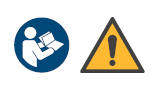 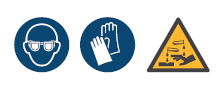 Inhalation of vapoursNormally, use of approved chemicals for washer/disinfector machines will not cause any health-related hazards.In case the detergent supplier or the health authorities state that the chemicals used might release fumes hazardous to inhale, ventilation should be connected directly to machine. See Material Safety Data Sheet (MSDS).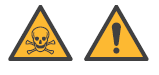 Hot surfacesUse caution when pulling out the rack after program completion. The rack and itemsmay be hot and contain hot water. After program completion the filter and washingarms may be hot. Allow to cool or use protective gloves. Avoid contact with theheating element.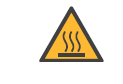 Sharp itemsBe careful during cleaning/maintenance of wash chamber. Sharp items might havefallen from racks during washing and disinfection and remain in the wash chamber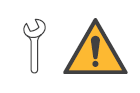 Daily machine checkEvery day, at the first washing the following message will appear on thedisplay "Machine Check - accept by flashing key".The time for Machine Check can be adjusted by the technical staff.Check 1: Spray Arm & Nozzles are cleanWhen this message has been accepted, the display will automatically ask thequestion: "Are the nozzles of the wash arms clean?"In case a choked up nozzle cannot be cleaned from the outside, the retainingspring and the plugs at the ends of the wash arms are removed and thenozzle is cleaned from the inner side of the wash arm.Check 2: Check if the Wash rotate freelyWhen this message has been accepted, the display will automatically ask thequestion: "Do the wash arms rotate freely?"Having checked the wash arms this must be accepted by the flashing keyCheck 3: Check FiltersWhen this message has been accepted, the following message willautomatically appear on the display: " Clean filter in bottom of washchamber"Having checked the filter this must be accepted by the flashing keyCheck 4: Check Chemistries canistersWhen this message has been accepted, the following message willautomatically appear on the display: "Check chemicals in the canisters".Check the level of the detergent, the rinse aid and other chemical canisters,if any.Safety Pre-Caution!By cleaning of filter and tank bottom be careful about sharp items.Check 5: Check DoorDoor gasket:Check the door gasket every day. Check that it is unbrokenand correctly placed. If it shows signs of ageing, cracking, miscolouring,etc., it should be replaced.Replacement of the door gasket should be carried out by a servicetechnician.Check 6: Serving & Maintenance In addition to the daily maintenance described, it is recommended to carry out regular inspection to ensure that the machine functions optimally at alltimes.All preventive service and maintenance, which require the machine cladding plates to be removed with the use of tools, must only be carried out by specially trained, technical staffControl panel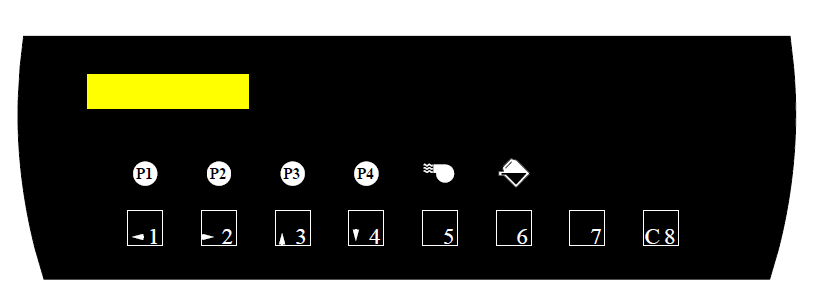 